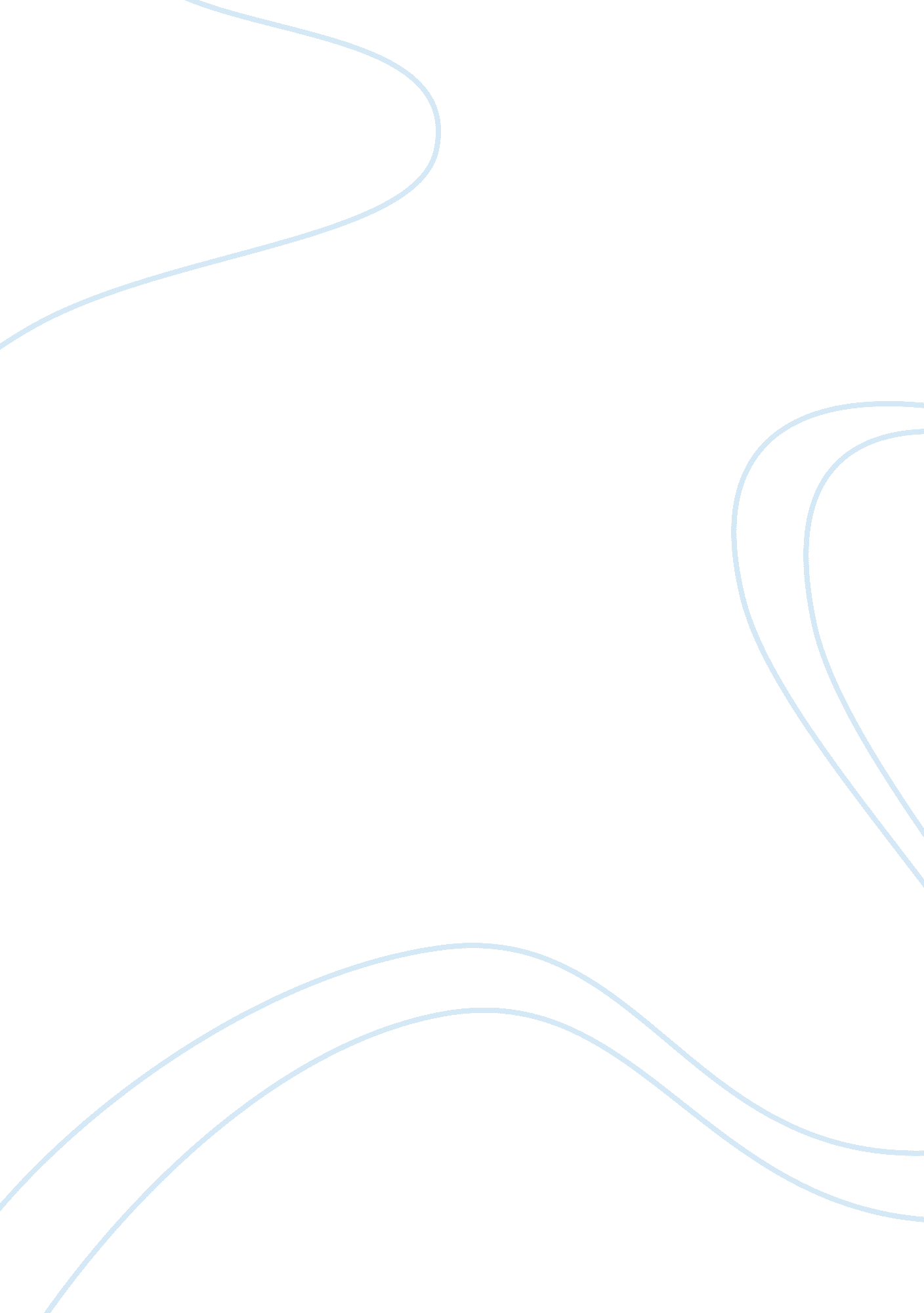 Retraction: molecular characterization of forest soil based paenibacillus elgii a...Health & Medicine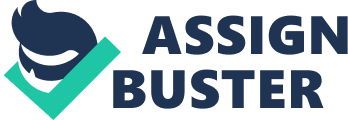 A retraction of the Original Research Article 
Molecular characterization of forest soil based Paenibacillus elgii and optimization of various culture conditions for its improved antimicrobial activity by Kumar, S. N., Jacob, J., Reshma, U. R., Rajesh, R. O., and Kumar, B. S. D. (2015). Front. Microbiol. 6: 1167. doi: 10. 3389/fmicb. 2015. 01167 This paper is retracted by Frontiers. The publisher has discovered that the author(s) created and provided false information for the peer-review process. As the scientific integrity of the article cannot be guaranteed, and adhering to the recommendations of the Committee on Publication Ethics (COPE), the publisher therefore retracts the article. The retraction of the article was approved by the Field Chief Editor of Frontiers in Microbiology. 